Modelo 3Captador INDIVIDUAL vinculado a DEPÓSITO AFRICANO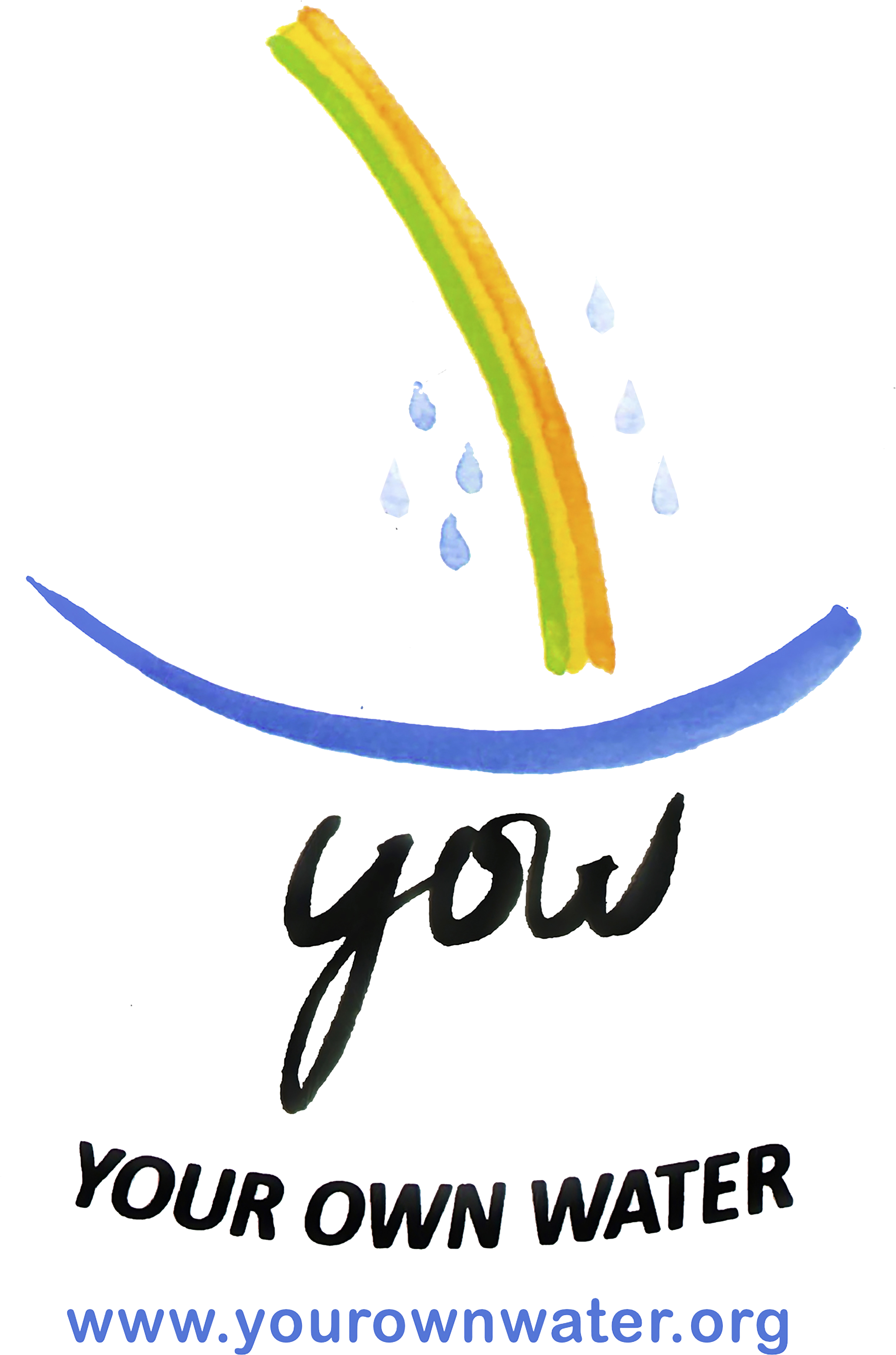 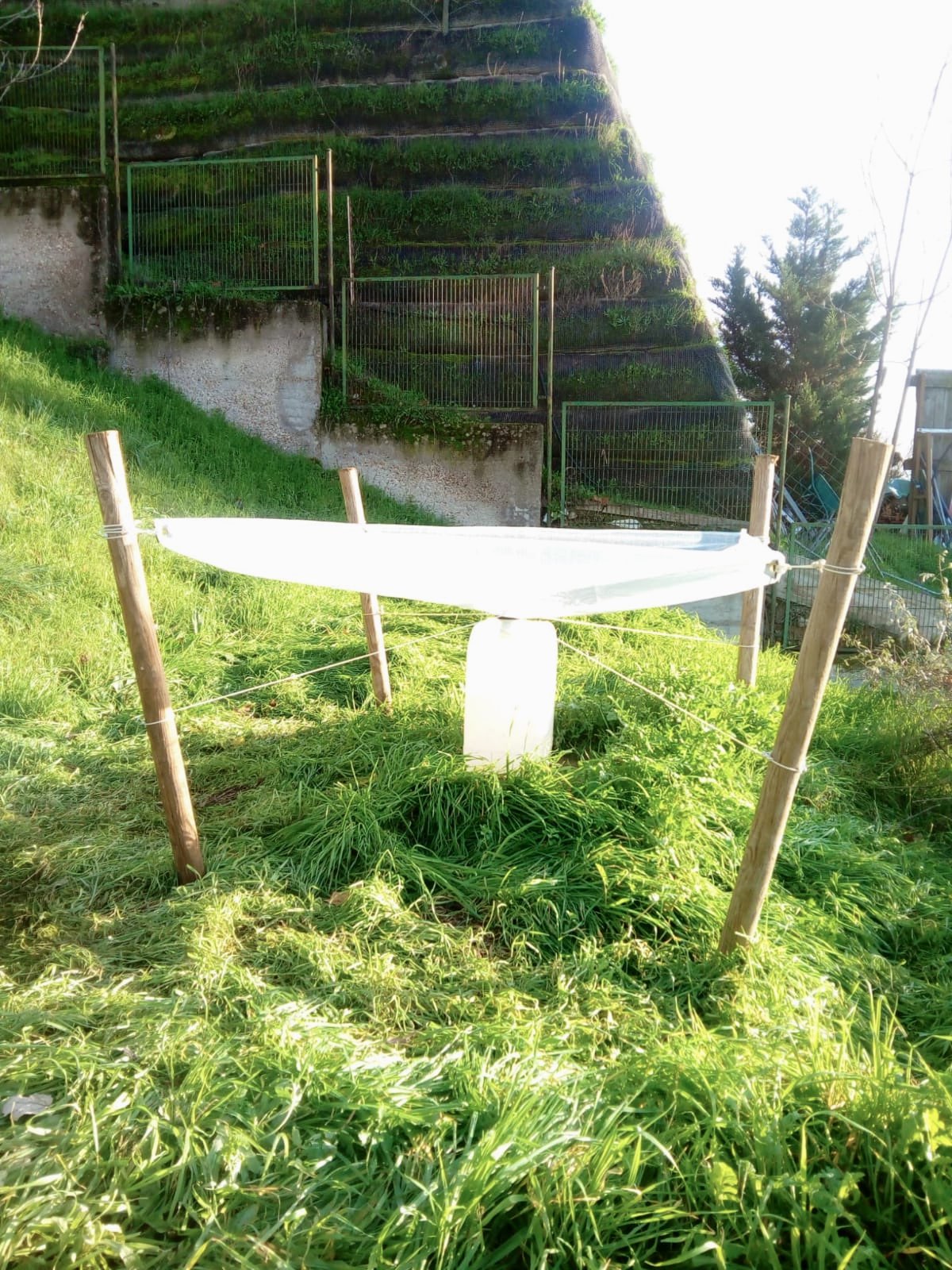 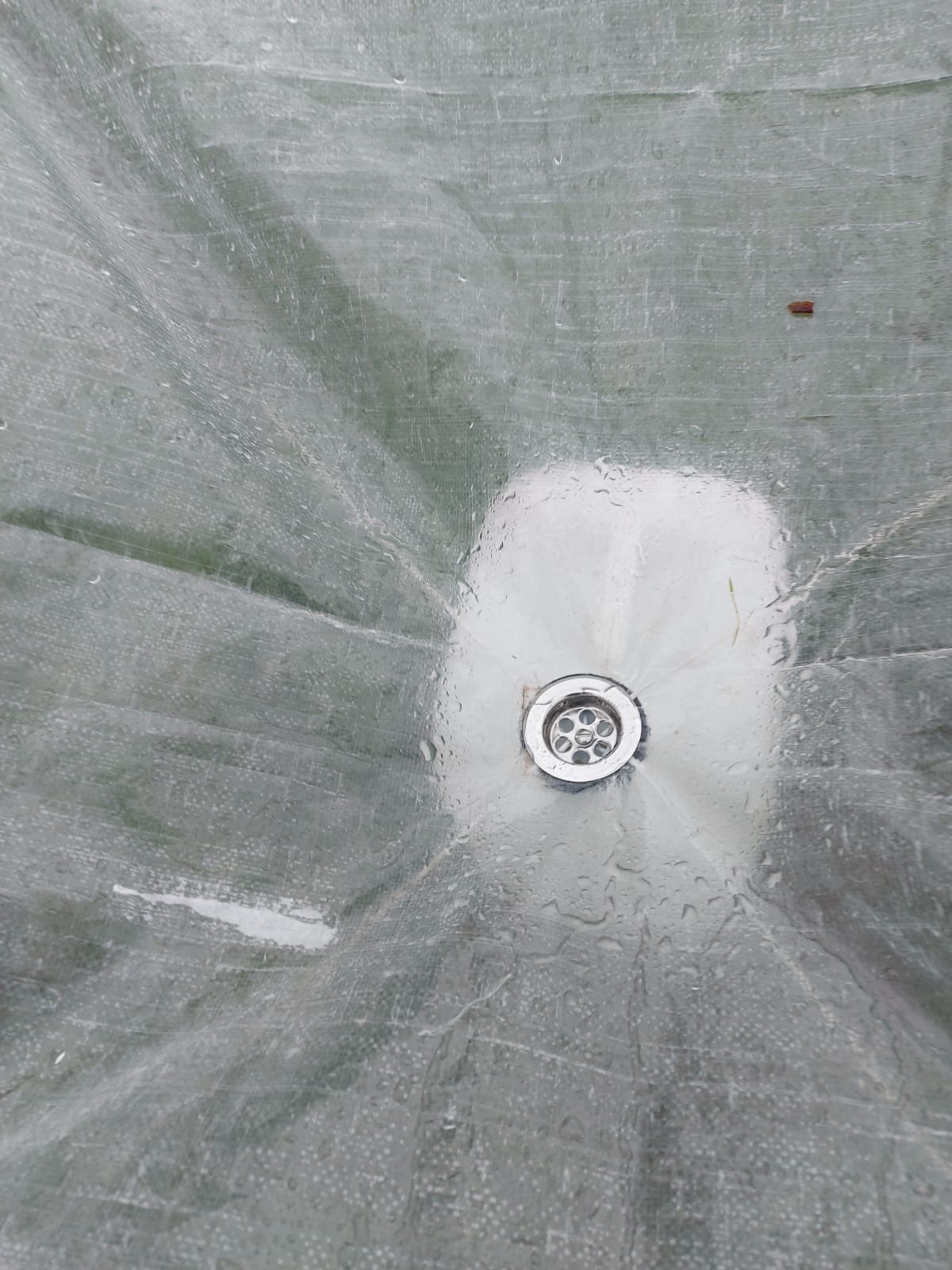 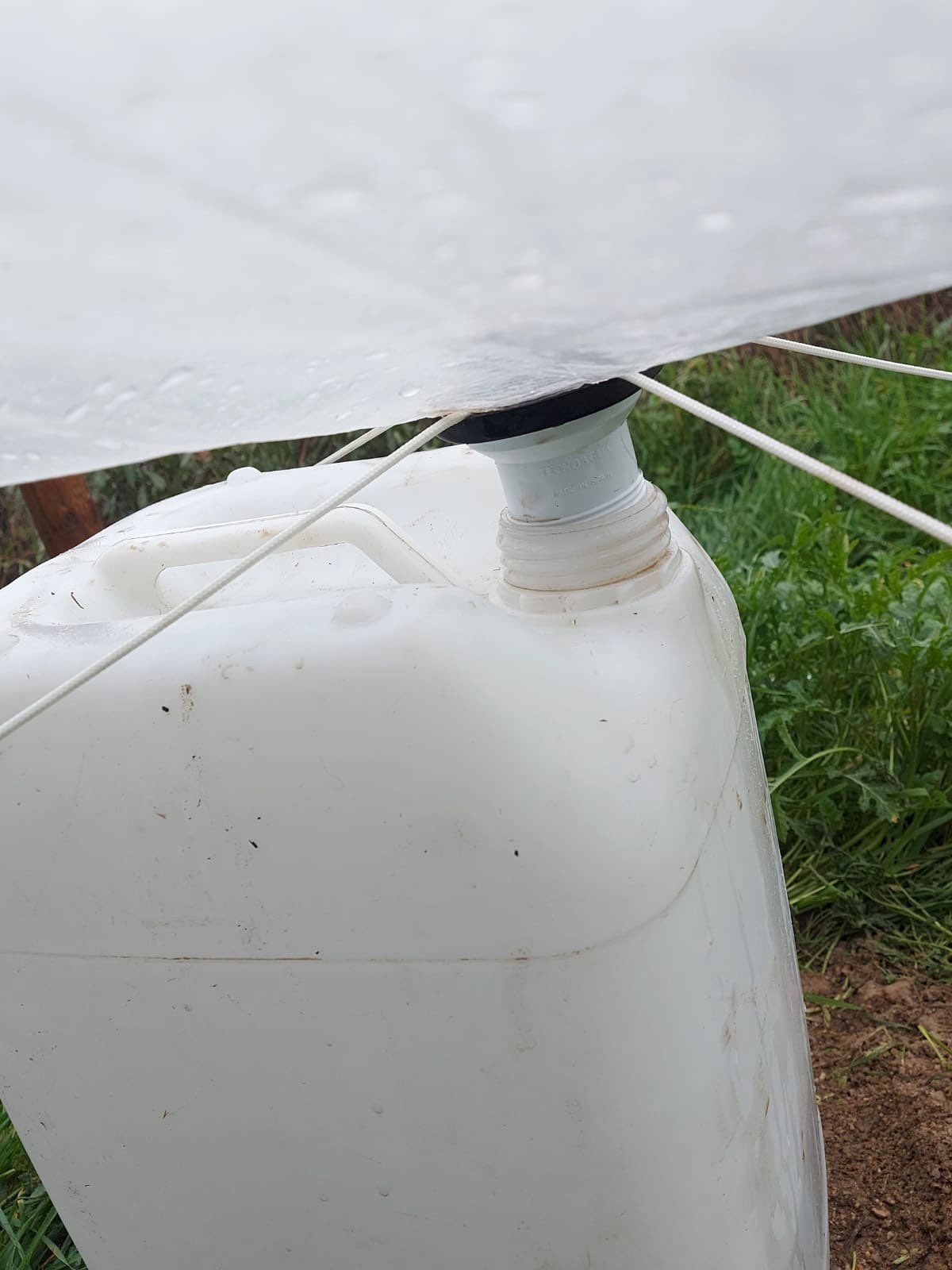 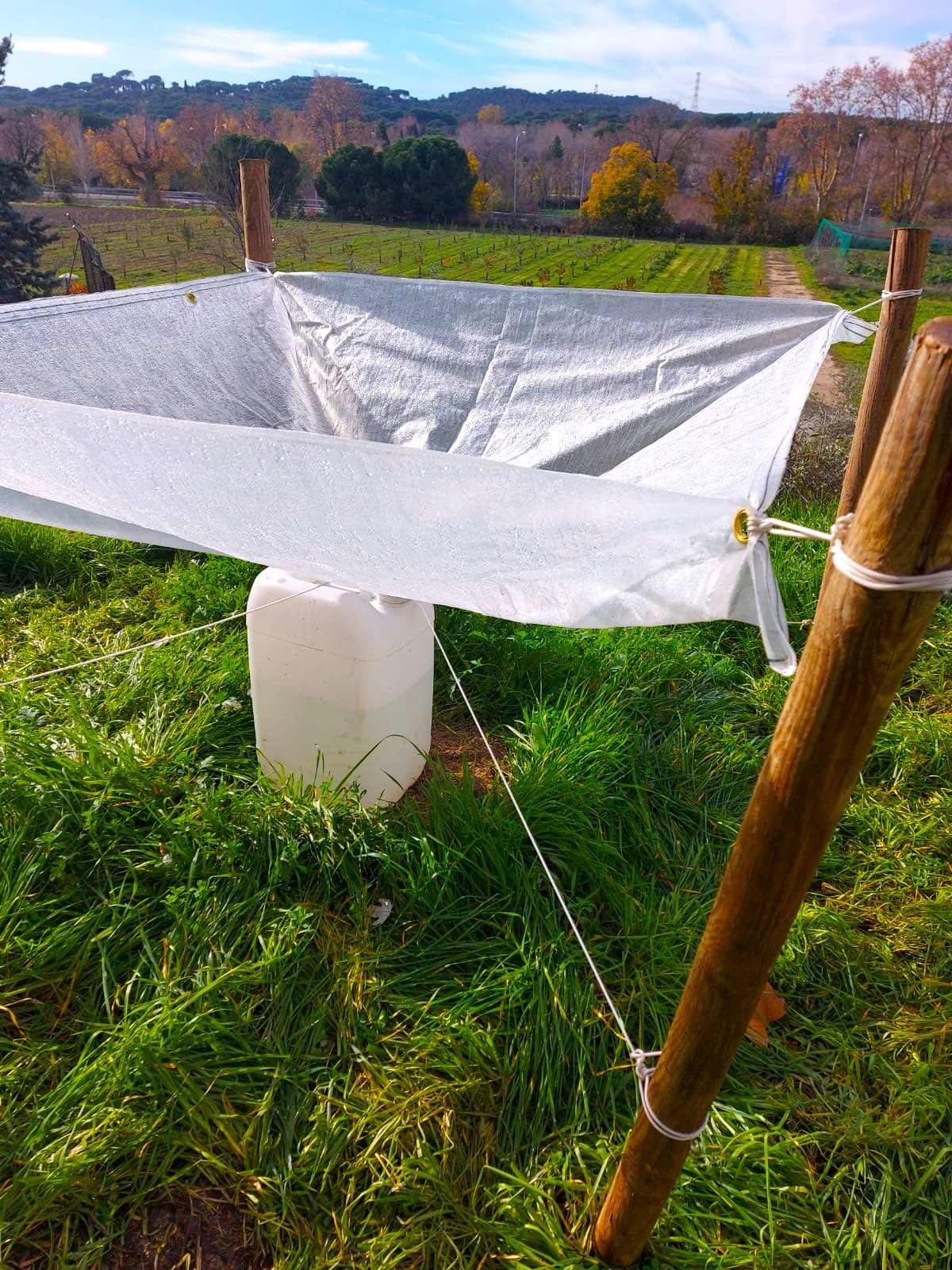 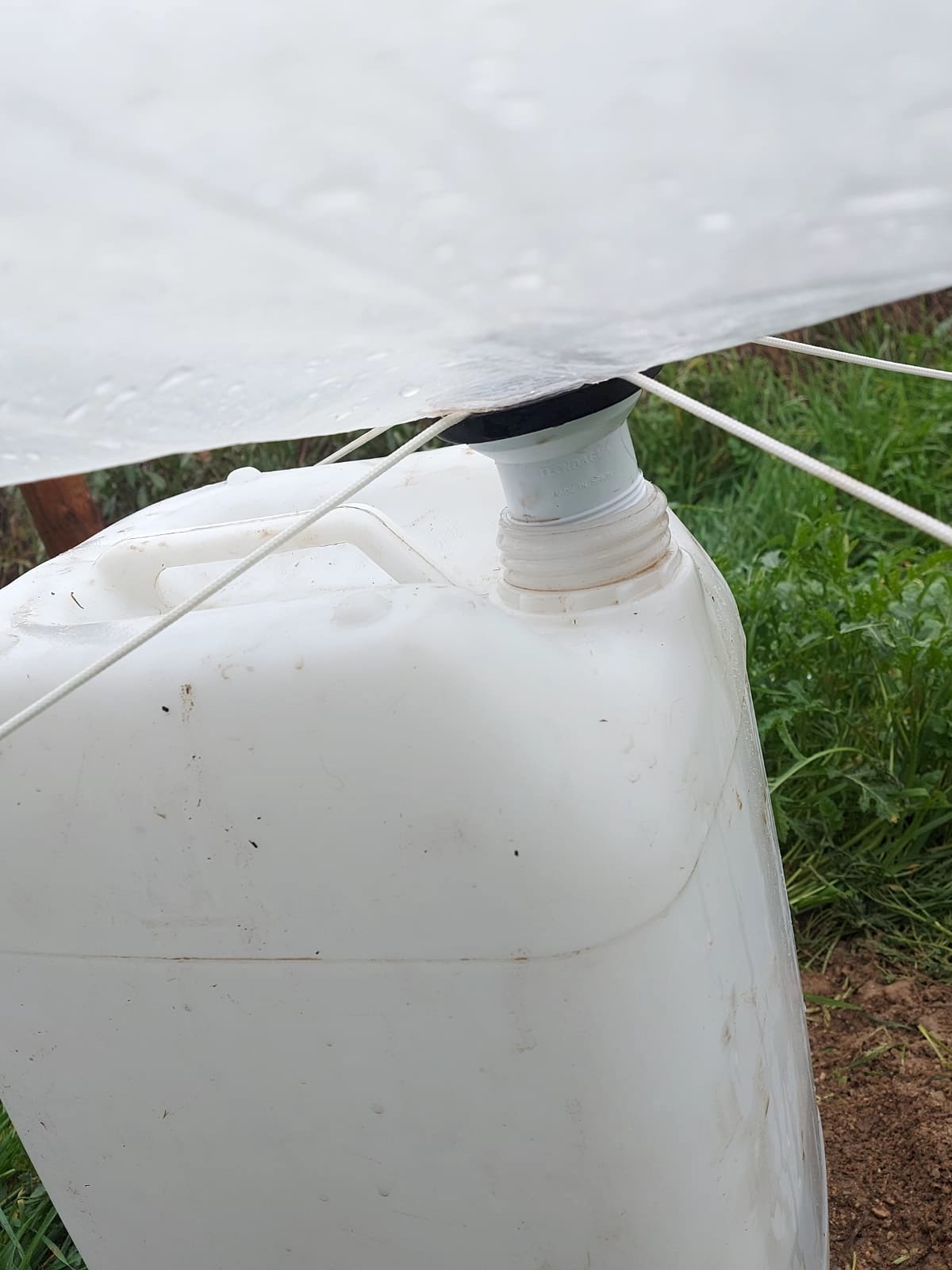 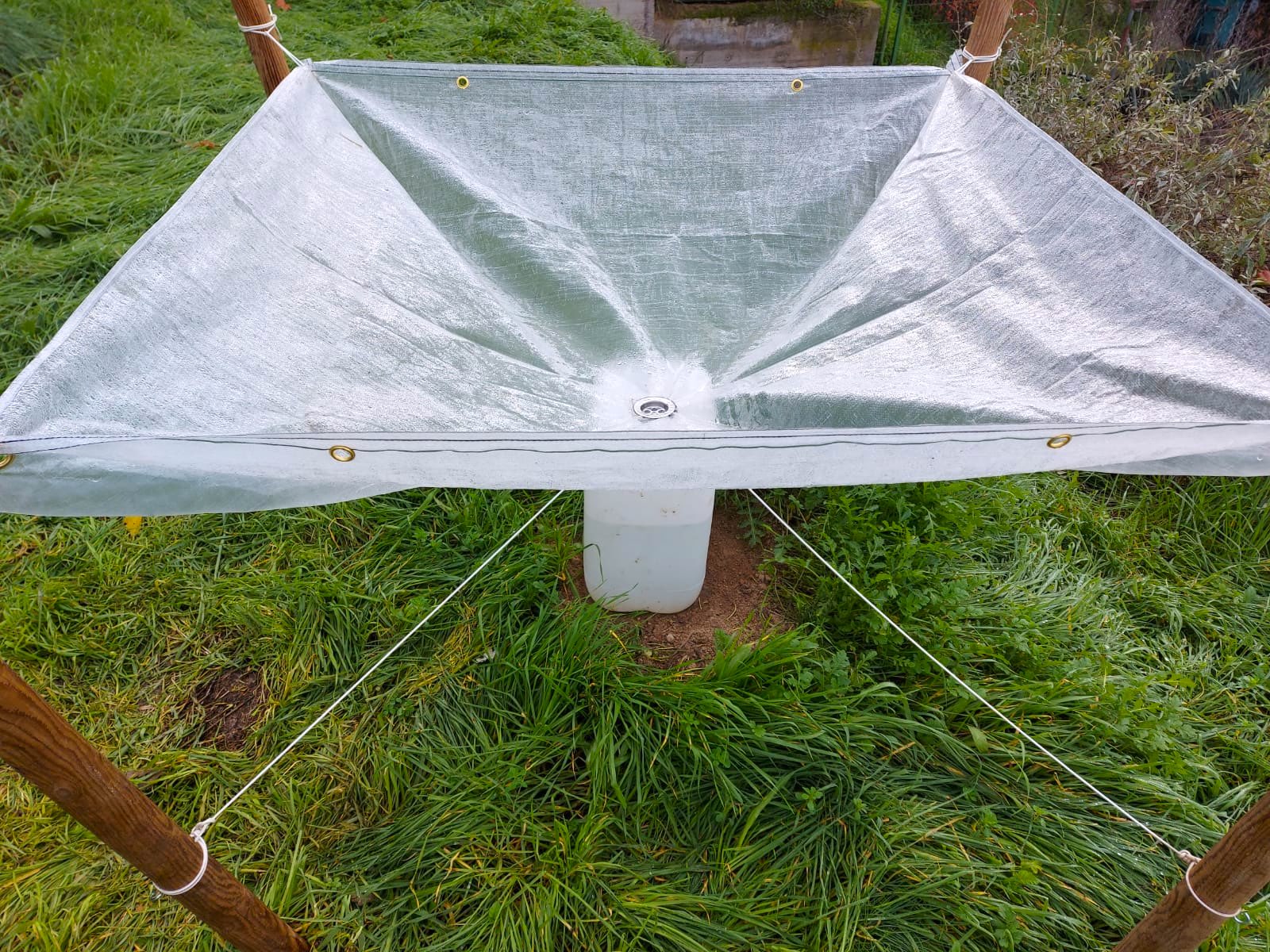 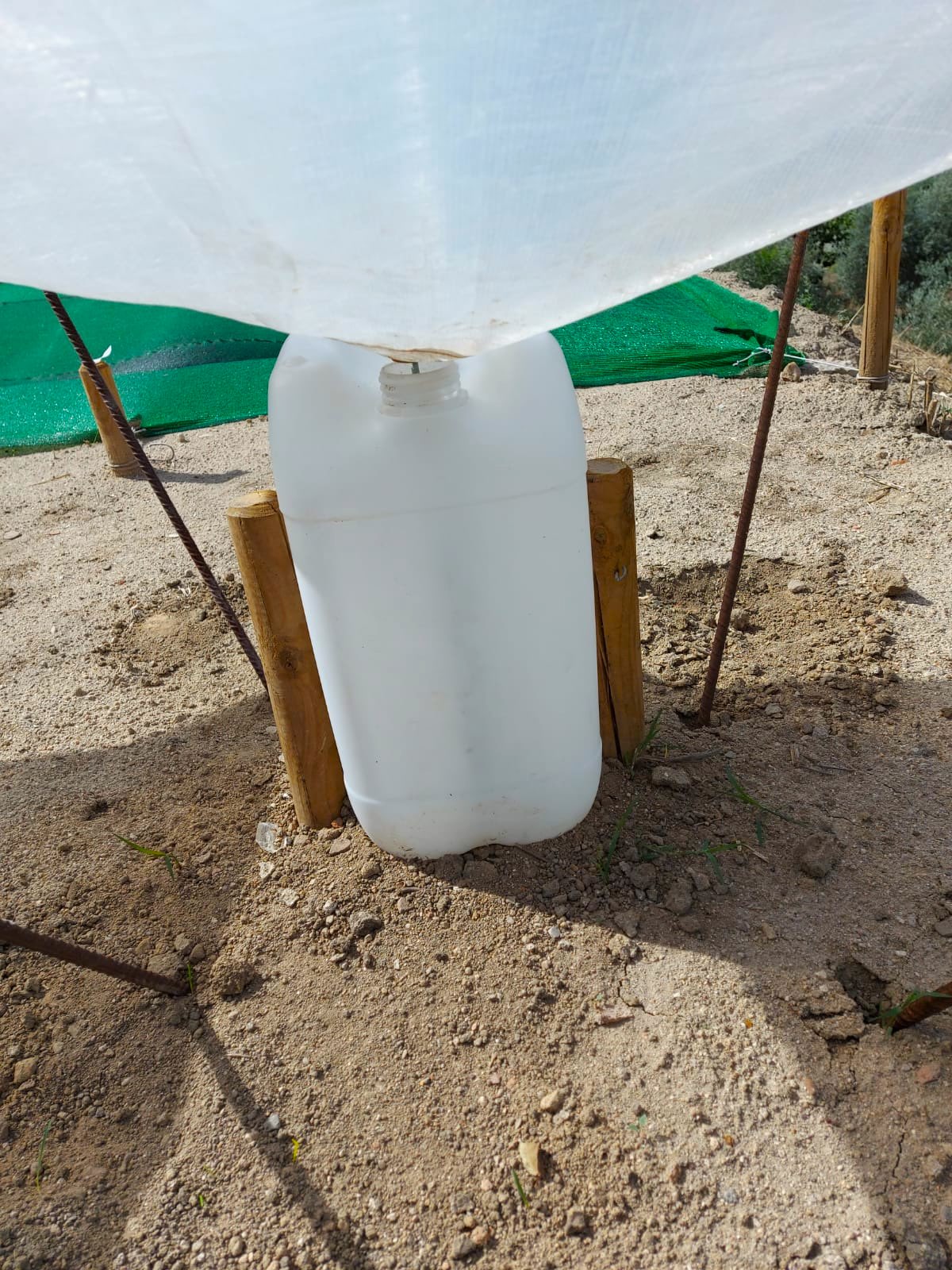 POTABILIDAD, CONSUMO Y CONSERVACIÓN DEL AGUA DE LLUVIAEl agua es VIDA, y está “VIVA”. Requiere CUIDARLA  desde el principio.Antes de beber el agua recogida directamente  de la LLUVIA, hay queDEPURARLA Mediante:	FILTROS	HIRVIÉNDOLA	CLORÁNDOLA si es preciso	Método SODIS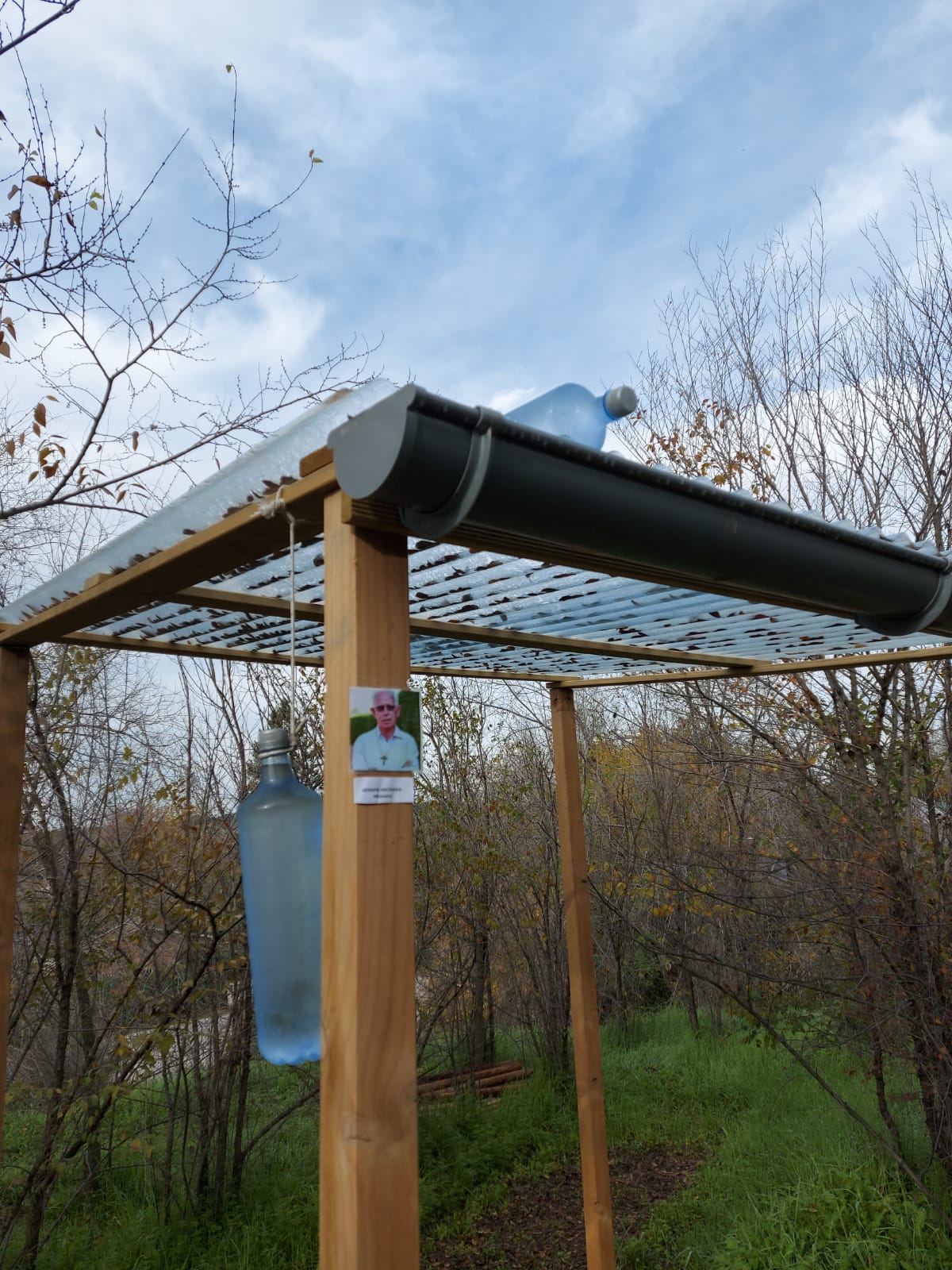 El método SODIS de depuración natural para el agua de lluvia es sencillo.Consiste en poner BOTELLAS DE PLÁSTICO TRANSPARENTE al SOL durante:8 horas si hay SOL o 2 días si está nublado.Además, debemos NO CONTAMINAR el agua NOSOTROS MISMOS.Procurando higiene personal. LAVADO DE MANOS previa.Usar vasijas LIMPIAS. A poder ser LAS MISMAS.NO MEZCLAR el agua, aunque esté limpia, CON ALIMENTOS CONTAMINADOS.Sería muy necesario y conveniente, tener un “COMITÉ” LOCAL del AGUA, que FORME e INFORME sobre el mantenimiento y uso adecuado del agua capacitando a la población.OTRA INFORMACIÓN IMPORTANTE:			EL ESTANQUE se construirá siempre con MANO DE OBRA del lugar  y su instalación se hará preferentemente por los propios interesados.Hay que COMPRAR allí:El deposito auxiliar  con TAPA desde el que se saca el agua por el sistema SIFÓN.El caldero de sacar el agua.Pequeñas estacas de madera. Recoger pequeñas piedras para anudar a la MALLA.El KIT LLEVA:Los MATERIALES PLÁSTICOS : FILM, GEOTEXTIL; Y MALLA DE SOMBREO.Cuerdas, pinzas, y  grapadora con grapas.NO LLEVA, pues es OPCIONAL, LA BOMBA manual industrial.